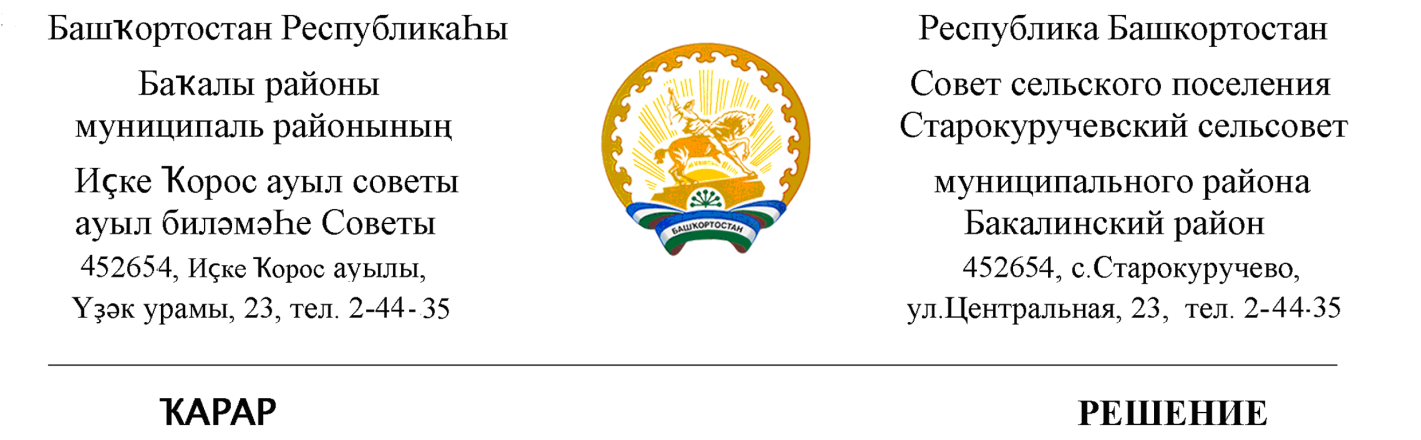      27 октябрь    2021 й.                            № 47                        27 октября   2021 г.О созыве очередного заседания Совета сельского поселения Старокуручевский сельсовет муниципального района Бакалинский район Республики Башкортостан         Совет сельского поселения  Старокуручевский  сельсовет  муниципального района Бакалинский район Республики  БашкортостанРЕШИЛ:1. Включить в повестку дня заседания Совета сельского поселения Старокуручевский сельсовет муниципального района Бакалинский район Республики Башкортостан следующий вопрос:- О  внесении изменений в Решение Совета сельского поселения Старокуручевский сельсовет муниципального района Бакалинский район Республики Башкортостан «О бюджете сельского поселения Старокуручевский сельсовет  муниципального района Бакалинский район Республики Башкортостанна 2021 год и на плановый период 2022 и 2023 годов»- Об утверждении Положения о порядке назначения и проведения собраний, конференций граждан (собраний делегатов) на территории сельского поселения Старокуручевский сельсовет муниципального района Бакалинский район Республики Башкортостан в целях рассмотрения и обсуждения вопросов внесения инициативных проектов - Об участии сельского поселения Старокуручевский сельсовет в конкурсном отборе проектов развития общественной инфраструктуры, основанных на местных инициативах в 2022 году.-О назначении публичных слушаниях по проекту решения «О внесенииизменений в Правила землепользования и застройки в сельском поселение Старокуручевский сельсовет муниципального района Бакалинский район Республики Башкортостан утвержденные решением  Совета сельского поселения Старокуручевский сельсовет МР Бакалинский Республики Башкортостан  от 06 апреля 2017 года №119Председатель Совета сельского поселенияСтарокуручевский сельсовет муниципального районаБакалинский район Республики Башкортостан                         И.М. Маннапов